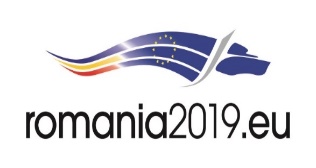 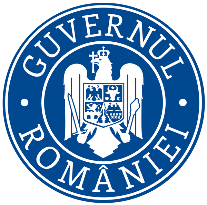 Ministerul Mediului             Agenţia Naţională pentru Protecţia Mediului Nr. ................/…………............. Decizia etapei de încadrareProiect     Ca urmare a solicitării de emitere a acordului de mediu adresate de SC TCR PROJECT International pentru SC ORANGE  ROMNAIA  S.A , cu sediul in  municipiul Bucuresti, sector 1, str. George Calinescu , nr. 20 , înregistrată la APM Mehedinţi cu nr. 390 din 14.01.2019  în baza Legii nr. 292/2018 privind evaluarea impactului anumitor proiecte publice şi private asupra mediului şi a Ordonanţei de urgenţă a Guvernului nr. 57/2007 privind regimul ariilor naturale protejate, conservarea habitatelor naturale, a florei şi faunei sălbatice, aprobată cu modificări şi completări prin Legea nr. 49/2011, cu modificările şi completările ulterioare,  autoritatea competentă pentru protecţia mediului APM Mehedinţi  decide, ca urmare a consultărilor desfăşurate în cadrul şedinţei Comisiei de analiză tehnică  din data de 7.06.2019  că proiectul “Traseu Orange in judetul Mehedinti –reconfigurare BB Bilvanesti –Craiova – deviere  Traseu UAT Bilvanesti _UAT Ilovat propus a fi amplasat în intravilanul si extravilanul comunelor Ilovat , Bilvanesti . localitatile Budanesti, Bilvanestii de Jos , judetul Mehedinti ;- nu se supune evaluării impactului asupra mediului;Justificarea prezentei decizii:    I. Motivele pe baza cărora s-a stabilit necesitatea neefectuării evaluării impactului asupra mediului sunt următoarele:1) proiectul se încadrează în prevederile Legii nr.292/2018 privind evaluarea impactului anumitor proiecte publice şi private asupra mediului, anexa nr. 2, pct. 10 lit.b) proiecte de dezvoltare urbana…..2 Caracteristicile proiectului:2.1) Instalarea cablului de fibra optica aerian, se va face pe stalpii existenti si nou instalati. Cablul de fibra optica aeriana va fi instalat in intravilanul si extravilanul comunelor Bilvanesti si Ilovat, astfel incat sa poata realiza o ruta alternativa la traseul existent al Orange din zona studiata. Cablul va fi prins de stalpi cu ajutorul unor coliere din platbanda de inox, de care vor fi prinse armaturile(barcuta de sutinere cablu), armorodul de intindere al cablului, suportul de sutinere rezerva cablul(crucea)  si cutia de jonctionare. Cablul de fibra optica se va monta pe stalpii suport astfel incat sa se asigure gabaritele fata de sol normate.   Traseul aerian pe stalpii LEA ce apartin SC Distributie Energie Oltenia S.A este de aproximativ 1815 m ;    Traseul subteran se va realiza de-a lungul unor drumuri locale , pe un traseu cu o lungime de aproximativ 5597 m pe teritoriul administrativ al localitatilor budanesti si Bilvanestii de Jos si are punctul final in zona DJ 670 ;  Pe UAT Balvanesti se va realiza un traseu nou de fibra optica Orange atat aerian  cat si subteran.  Traseul de fibra optica se va amplasa de la jonctionarea cu  traseul subteran existent   Orange, din camereta existenta pana la limita dintre UAT Balvanesti si UAT Ilovat. La km 13+383 al drumului judetean DJ 670 se va amplasa o jonctiune noua (J1) in camereta noua amplasata la o distanta fata de ax de 9.60m. Din aceasta camereta cablul F.O. va fi instalat in subteran in tub pe o lungime de 4.00m. De aici cablul cu fibre optice va fi instalat aerian pe stalpi noi, amplasati in lungul drumurilor din extravilanul localitatii Balvanesti. La traversarea liniei electrice 20KV cablul F.O. va fi instalat in subteran in tub pe o lungime de 37m. Traseul de fibra optica va continua aerian traversand cursul de apa Cosustea Mica pana la intersectia cu drumul comunal DC52 din intravilanul localitatii Balvanesti.De aici cablul F.O. va continua aerian pe stalpi existenti apartinand furnizorului de electricitate Distributie Energie Oltenia SA dar si pe stalpi nou instalati, pana la limita dintre UAT Balvanesti si UAT Ilovat. Lungimea totala a traseului de fibra optica propus pe teritoriul administrativ al comunei Bilvanesti este de 3557m.  Pe UAT Ilovat se va realiza un traseu nou de fibra optica Orange atat aerian cat si subteran.De la limita administrativa dintre UAT Balvanesti si UAT Ilovat  traseul de fibra optica va continua aerian pe stalpi existenti apartinand furnizorului de electricitate Distributie Energie Oltenia SA dar si pe stalpi nou instalati.La traversarea liniilor electrice LEA 20KV, cablul cu fibre optice  va fi instalat subteran in tub  in lungime de 51m.Traseul recomandat propus va fi amplasat pe UAT Ilovat, de la limita cu UAT Balvanesti pana la jonctionarea cu  traseul subteran existent . De la ultimul stalp nou cablul cu fibre optice va cobori in subteran pe o lungime de 4.00 pana intr-o camereta noua de unde  cablul F.O. va subtraversa drumul comunal prin forare orizontala in lungime de 10m  pana in joctiunea noua (J5) din camereta ce va jonctiona cablul F.O. Orange existent.Lungimea totala a traseului de fibra optica propus pentru acest UAT este de 3855.Instalarea cablului subteran se va executa manual. Se vor ingropa doi monotubi de protectie prin unul se va instala fibra optica. Adancimea la care se va amplasa monotubul de protective este de 120 cm, iar santul va avea o latime de 30 cm. Banda de avertizare, de culoare galbena si cu o latime de 15cm, va fi amplasata la o adancime de 90cm. Pentru instalarea cablului cu fibre optice, se vor folosi drumuri si alte cai de acces, astfel incat sa nu intersecteze proprietatile private sau terenurile agricole, lucrarea desfasurandu-se la limita dintre proprietate si drum, sau in acostamentul drumului. Camerele de tragere vor respecta dimensiunile de gabarit si utilare. Daca constructorul opteaza pentru camere prefabricate va avea obligatia de a prezenta certificatul de calitate de la furnizor. Astuparea santului se va face cu pamantul scos la sapare, urmand a fi tasat cu compactorul, odata cu astuparea, acolo unde se executa sant deschis, in functie de specificul zonei si de retele de utilitati intalnite.La nivelul comunei Ilovat  traseul fibrei optice va traversa cursul de apa Cosustea Mica;2.2) cumularea cu alte proiecte: nu este cazul;2.3)utilizarea resurselor naturale, în special a solului, a terenurilor, a apei şi a biodivesităţii: în cantităţi limitate se folosesc agregate minerale, piatră spartă, apă, combustibili  pentru utilaje, achiziționate de la firme autorizate;2.4)cantitate și tipurile de deșeuri generate/gestionate:  deseuri din sapatura, schimb instalatii, deseuri menajere in cantitate relativ mica care vor fi depoziate temporar pe amplasament si predate ulterior catre firma de salubrizare autorizata;2.5)poluarea și alte efecte negative: - Emisii aer: pe perioada executiei datorita miscarilor de pamant se vor semnala emisii importante de praf si noxe de la gazele de esapament; - Emisii apa: în perioada de execuție a lucrărilor de refacere  a drumurilor sursele posibile de poluarea apei sunt datorate  pierderilor  accidentale de combustibili,  si uleiuri de la utilaje;- Poluarea sonoră: sursele de zgomot sunt reprezentate de: traficul autovehicolelor si utilajele folosite la amenajarea drumurilor ;2.6) riscurile de accidente majore și/sau dezastre relevante pentru proiectul în cauză, inclusiv cele cauzate de schimbările climatice, conform informațiilor știintifice : instilatiile propuse a se folosi utilizeaza ubsatnte periculoase pentru mediu dar vor fi utilizate echipamente materiale , componente certificate conform nortmelor in vigoare .Proiectul nu se supune Directivei Seveso;2.7)riscurile pentru sănătatea umană: la faza de implementare a proiectului nu sunt identificate riscuri pentru sănătatea umană. 3. Amplasarea proiectului:3.1) utilizarea actuală și aprobată a terenurilor: terenul pe care se va implementa proiectul este situat în intravilanul si extravilanul comunelor Ilovat si Bilvanesti   si are  destinatia de zona drumuri locale si drum judetean conform PUG aprobat;3.2) bogăția, disponibilitatea, calitatea și capacitatea de regenerare relative ale resurselor naturale (inclusiv solul, terenurile, apa și biodiversitatea) din zonă și din subteranul acesteia –   proiectul va utiliza în cantităti limitate - combustibili  pentru utilaje,  agregate minerale, apă -în etapa de realizare a proiectului;3.3) capacitatea de absorbţie a mediului natural: i.zone umede, zone riverane, guri ale râurilor: nu este cazul;ii.zone costiere și mediul marin: nu este cazul;iii.zonele montane și forestiere: nu este cazul;iv.arii naturale protejate de interes național, comunitar, internațional: amplasamentul pe care urmează să se realizeze proiectul se află în interiorul parcului Natural Geoparcul Platoul Mehedinti conform Punctului de Vedere nr. 26 din 15.01.2019, emis de Biroul Calitatea Factorilor de Mediu din cadrul APM Mehedinți;v.zone clasificate sau protejate conform legislației în vigoare: nu este cazul;vi.zonele în care au existat deja cazuri de nerespectare a standardelor de calitate a mediului prevăzute de legislația națională și la nivelul Uniunii Europene și relevante pentru proiect sau în care se consideră că există astfel de cazuri: nu este cazul.vii.zonele cu o densitate mare a populației: nu e cazul;viii.peisajele și situri importante din punct de vedere istoric, cultural sau arheologic: nu este cazul. 4.Tipurile și caracteristicile impactului potențial:4.1) importanța și extinderea spațială a impactului: proiectul va avea impact local, numai în zona de lucru, atât în perioada de execuție, cât şi în perioada de funcţionare ;4.2)natura impactului:   -la faza de execuție sursele de poluare vor avea un impact minor asupra aerului din cauza emisiilor de particule în suspensie, rezultate din construcţii, emisii de poluanți specifici gazelor de eșapament rezultate de la utilajele cu care se vor executa operațiile și de la vehiculele pentru transportul materialelor,  -de asemenea la faza de execuție a proiectului, impactul asupra factorului de mediu sol/subsol şi apă - poate fi unul semnificativ dacă se produc poluări cu produse petroliere provenite de la utilaje, stocarea necontrolată a deșeurilor,a materiilor prime,  etc;-la implementarea proiectului sursele potențiale de zgomot sunt lucrările propriuzise de realizare a sistematizării terenului, de construire, transportul materialelor;4.3)natura transfrontieră a impactului – nu este cazul;4.4)intensitatea şi complexitatea impactului – zona studiată este antropizată iar impactul asupra factorilor de mediu sol, aer, zgomot este direct de complexitate medie pe termen limitat;4.5) probabilitatea impactului – redusă, atât pe perioada de execuţie cât şi în perioada de funcţionare;4.6)debutul, durata, frecvenţa şi reversibilitatea preconizate ale impactului – redusa , numai pe perioada implementarii proiectului ;4.7)cumularea impactului cu impactul altor proiecte existente și/sau aprobate: nu este cazul;4.8)posibilitatea de reducere efectivă a impactului: se vor respecta condiţiile de realizare impuse prin prezentul act;   II. Motivele pe baza cărora s-a stabilit necesitatea neefectuării evaluării adecvate sunt următoarele:-proiectul nu intră sub incidenţa art.28 din O.U.G. nr.57/2007 privind regimul ariilor natural protejate, conservarea habitatelor natural, a florei şi faunei sălbatice, aprobată prin Legea nr.49/2011, cu modificările şi completările ulterioare  - conform punctului de vedere nr.26/15.01.2019, emis de Biroul Calitatea Factorilor de Mediu din cadrul Agenţiei pentru Protecţia mediului Mehedinţi.Proiectul detine avizul Directiei Administrarea Geoparcului Platoul Mehedinti nr.7/22.01.2019   III. Motivele pe baza cărora s-a stabilit necesitatea neefectuării evaluării impactului asupra corpurilor de apă – proiectul nu se află amplasat în vecinătatea vreunui corp de apă –proiectul detine aviz de gospodarire a apelor emis de de A.N. ”Apele Române” – Administratia bazinala de Apa Jiu –SGA Mehedinti  nr.9/13.03.2019 inregistrat la APM MH cu nr. 3719/19.03.2019 cu următoarele condiții impuse:   -beneficiarul avizului va adduce la A.B.A Jiu-S.G.A Mehedinti , data inceperii executiei lucrarilor cu 10 zile inainte de acesta;  - pe parcursul executiei lucrarilor , beeficiarul si constructorul vor permite in caz de necessitate accesul si interventia A.B.A Jiu-S.G.A Mehedinti pentru executarea unot lucrari sau actiuni necesare in caz de inundatii poluari accidentale sau alte situatii specific cursurilor de apa;  - lucrarile proiectate se vor corela functional sub aspect hidrotehnic cu lucrarile existente , executate in zona , dupa caz;  - sa nu arunce materiale de nici un fel in albie  sau malurile paraului Cosustea Mica .  - lucrarile se vor executa numai pe terenuri reglementate  din punct  de vedre juridic  - in condiitiile  in care se modifica prevederile prezentului aviz sau se vor executa lucrari suplimentare fata de cele avizate se va solicita  aviz modificator conform ordinului MMGA nr.15/2006;Realizarea acestui proiect se va face cu respectarea următoarelor condiții :a) pentru factorul de mediu apă:-nu se vor arunca/abandona/deversa orice tip de deseu in zona si in afara zonei amplasamentului; - in perioada de executie a proiectului se va delimita foarte bine zona de lucru astfel incat sa se elimine orice risc de poluare a panzei freatice; - alegerea amplasamentului unde vor fi depozitate/parcate temporar utilajele, masinile, uneltele folosite in realizarea investitiei –se va face adecvat astfel incat sa poata fi asigurate cu usurinta utilitatile iar suprafata amplasamentului sa fie cat mai redusa; apa potabila pentru muncitori va fi asigurata din sursa proprie controlata , se vor folosi daca va fi cazul toalete ecologice pentru muncitori;-este interzisa deversarea apelor uzate menajere in santurile laterale ale drumurilor;  b)pentru factorul de mediu aer: -la implementarea proiectului se vor folosi utilaje periodic verificate tehnic, de generație recentă, dotate  cu sisteme catalitice de reducere a poluanților; -transportul de materiale se va face pe trasee optime; -reducerea vitezei de circulației;  -măsuri pentru reducerea emisiilor de noxe toxice prin: menținerea utilajelor și mijloacelor de transport în stare tehnică corespunzătoare,  impunerea de restricții de viteză pentru mijloacele de transport;  -pentru realizarea investiției se vor utiliza doar căile de acces existente iar transportul      materialelor se va face respectându-se graficul de lucrări în sensul limitării traseului şi programului de lucru în scopul evitării creeării de  disconfort de orice fel locuitorilor din zonă;  c)pentru factorul de mediu sol:se vor lua toate masurile pentru evitatrea poluarii solului cu produse petroliere provenite de la utilajele si mijloacele de transport utilizate;-alimentarea cu combustibil a utilajelor/mijloacelor de transport, repararea/reviziile si spalarea acestora -se va face la statiile de distributie carburanti si la societati autorizate in afara amplasamentului;- se va evita ocuparea suplimentarea sau largirea frontului de lucru in afara amplasamentului in vederea limitarii riscului de poluare a solului/subsolului;d)pentru factorul de mediu zgomot: -mentinerea utilajelor si mijloacelor de transport in stare tehnica corespunzatoare;-folosirea de utilaje, verificate periodic din punct de vedere tehnic, de generatie recenta,dotate cu sisteme catalitice de reducere a poluantilor si amortizoare de zgomot precum si respectarea tonajului adecvat tipului de drum;- pentru realizarea investitiei se vor utiliza doar caile de acces existente iar transportul materialelor se va face pe trasee optime si corespunzatoare in ceea ce priveste gabaritul si viteza;- se vor mentine curate  caile de acces din vecinatatea amplasamentului; e) gospodărirea deșeurilor rezultate pe amplasament:- se va asigura managementul corespunzator al materiilor prime si materialelor necesare realizarii   lucrarii precum si deseurilor rezultate din realizarea proiectului prin depozitarea temporara pe categorii de deseuri in spatii special amenajate, si impermeabilizate, predandu---   se  periodic in vederea valorificarii catre firme autorizate; depozitarea temporara a  deseurilor se va face numai in interiorul amplasamentului ; - se vor lua toate masurile pentru evitarea scurgerilor accidentale de combustibili, lubrifianti si alte substante; - dupa executarea lucrarilor de investitii - este interzis sa se abandoneze orice tip de deseu  peamplasament sau in vecinatatea acestuia;- in cazul producerii unor poluari accidentale (cu uleiuri si lichide provenite de la utilaje) in timpul lucrarilor, acestea vor fi neutralizate cu substante absorbante intervenindu-se operativ in acest sens;-stratul de sol vegetal, decopertat de pe amplasament va fi depozitat corespunzator si folosit la reconstructia ecologica, la finalizarea investitiei;Prezenta decizie este valabilă pe toată perioada de realizare a proiectului, iar în situația în care intervin elemente noi, necunoscute la data emiterii prezentei decizii, sau se modifică condițiile care au stat la baza emiterii acesteia, titularul proiectului are obligația de a notifica autoritatea competentă emitentă.Orice persoană care face parte din publicul interesat și care se consideră vătămată într-un drept al său ori într-un interes legitim se poate adresa instanței de contencios administrativ competente pentru a ataca, din punct de vedere procedural sau substanțial, actele, deciziile ori omisiunile autorității publice competente care fac obiectul participării publicului, inclusiv aprobarea de dezvoltare, potrivit prevederilor Legii contenciosului administrativ nr. 554/2004, cu modificările și completările ulterioare.Se poate adresa instanței de contencios administrativ competente și orice organizație neguvernamentală care îndeplinește condițiile prevăzute la art. 2 din Legea nr. 292/2018 privind evaluarea impactului anumitor proiecte publice și private asupra mediului, considerându-se că acestea sunt vătămate într-un drept al lor sau într-un interes legitim.Actele sau omisiunile autorității publice competente care fac obiectul participării publicului se atacă în instanță odată cu decizia etapei de încadrare, cu acordul de mediu ori, după caz, cu decizia de respingere a solicitării de emitere a acordului de mediu, respectiv cu aprobarea de dezvoltare sau, după caz, cu decizia de respingere a solicitării aprobării de dezvoltare.Înainte de a se adresa instanței de contencios administrativ competente, persoanele prevăzute la art. 21 din Legea nr. 292/2018 privind evaluarea impactului anumitor proiecte publice și private asupra mediului au obligația să solicite autorității publice emitente a deciziei prevăzute la art. 21 alin. (3) sau autorității ierarhic superioare revocarea, în tot sau în parte, a respectivei decizii. Solicitarea trebuie înregistrată în termen de 30 de zile de la data aducerii la cunoștința publicului a deciziei.Autoritatea publică emitentă are obligația de a răspunde la plângerea prealabilă prevăzută la art. 22 alin. (1) în termen de 30 de zile de la data înregistrării acesteia la acea autoritate.Procedura de soluționare a plângerii prealabile prevăzută la art. 22 alin. (1) este gratuită și trebuie să fie echitabilă, rapidă și corectă.Prezenta decizie poate fi contestată în conformitate cu prevederile Legii nr. 292/2018 privind evaluarea impactului anumitor proiecte publice și private asupra mediului și ale Legii nr. 554/2004, cu modificările și completările ulterioare.     Director Executiv,          Dragoş Nicolae TARNIŢA     Şef serviciu A.A.A.,                                   		               Şef birou C.F.M.,          Marilena FAIER                                                                  Liviu CAPRESCU             Întocmit ,                                                                                        Ilse PALALOGA 					                      Cristian MIREA              AGENŢIA PENTRU PROTECŢIA MEDIULUI MEHEDINŢI